  _____________________________________________________________________________           ҠАРАР                                                                Р Е Ш Е Н И Е     24 декабрь 2021 йыл                   № 245                24 декабря 2021 годаО плане деятельности СоветаСельского поселения Камеевский сельсоветмуниципального района Мишкинский районРеспублики Башкортостан на 2021 год 	Совет Сельского поселения Камеевский сельсовет муниципального района Мишкинский район Республики Башкортостан двадцать восьмого созыва р е ш и л:	Утвердить план деятельности Совета Сельского поселения Камеевский сельсовет муниципального района Мишкинский район Республики Башкортостан на 2022 год (прилагается).Глава сельского поселенияКамеевский сельсоветмуниципального районаМишкинский район Республики Башкортостан 					               Г.А. БайдимировУтвержденоРешением Совета сельского поселения Камеевский сельсовет№ 245 от 24.12.2021 годаП Л А Ндеятельности Совета Сельского поселения Камеевский сельсовет муниципального районаМишкинский район Республики Башкортостан на 2022 годРассмотреть на заседаниях Совета вопросы:II. Работа депутатов в избирательных округах.Ежеквартально на заседаниях Совета рассмотреть:  1. О ходе исполнения бюджета Сельского поселения Камеевский сельсовет за соответствующий квартал. отчитывается постоянная комиссия Совета по бюджету, налогам вопросам собственности сельского поселения Камеевский сельсовет.2. О состоянии пожарной безопасности в населённых пунктах Сельского поселения Камеевский сельсовет. Информирует глава сельского поселения, председатели ТОС, участковый уполномоченный инспектор полиции.3. О состоянии правопорядка на территории Сельского поселения Камеевский сельсовет. Отчитывается участковый уполномоченный инспектор полиции.4. О работе постоянных комиссий Совета Сельского поселения Камеевский сельсовет.5. О деятельности депутатов Совета Сельского поселения Камеевский сельсовет.Глава сельского поселения      ________________  Г.А.Байдимировнзаведующим ФП, Хусаиной М.В. и Тоймурзиной М.И., уучщить  лечебно-профилактическую работу среди	Башҡортостан РеспублиҡаhыМишҡә районымуниципаль районыныңҠәмәй ауыл советыАуыл биләмәhеСоветы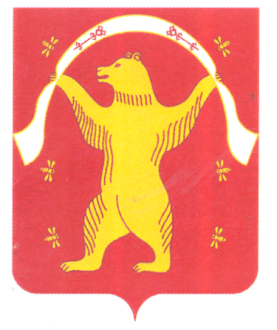 СоветСельского поселенияКамеевский сельсоветмуниципального районаМишкинский районРеспублики Башкортостанп/пНаименование мероприятийКто вноситСрок проведенияОтветственные исполнители123451Отчет председателя Совета Сельского поселения Камеевский сельсовет муниципального района Мишкинский район Республики Башкортостан о результатах своей деятельности и деятельности Совета Сельского поселения Камеевский сельсовет муниципального района Мишкинский район Республики Башкортостан за 2021 год.Глава Сельского поселения Камеевский сельсовет февральГлава Сельского поселения Камеевский сельсовет2Отчет главы Администрации Сельского поселения Камеевский сельсовет муниципального района Мишкинский район Республики Башкортостан о своей деятельности и деятельности Администрации Сельского поселения Камеевский сельсовет муниципального района Мишкинский район Республики Башкортостан за 2021 год.Глава Сельского поселения Камеевский сельсовет -/-Глава Сельского поселения Камеевский сельсовет 3Отчёт о деятельности ревизионной комиссии Сельского поселения Камеевский сельсовет за 2021 год. Глава Сельского поселения Камеевский сельсовет -/-Председатель ревизионной комиссии4Сохранение, использование и популяризация объектов культурного наследия (памятников истории и культуры), находящихся в собственности Сельского поселения, охрана объектов культурного наследия (памятников истории культуры) местного (муниципального) значения, расположенных на территории Сельского поселения.Глава Сельского поселения Камеевский сельсоветапрельГлава Сельского поселения Камеевский сельсовет, постоянная комиссии,комиссия по социально-гуманитарным вопросам,МБОУСОШ с. Камеево,культ. работники СП.5Об исполнении бюджета сельского поселения Камеевский сельсовет на 2022 год за I-кварталГлава Сельского поселения Камеевский сельсовет-/-Глава Сельского поселения Камеевский сельсовет, постоянная комиссия по бюджету, налогам, вопросам муниципальной собственности Сельского поселения6О реализации и выполнение Указа Главы Республики Башкортостан Хабирова Р.З. «Годом модернизации профессионального образования, достойных условий труда и трудовых династий».Глава Сельского поселения Камеевский сельсовет-/-Глава Сельского поселения Камеевский сельсовет, постоянная комиссии,комиссия по социально-гуманитарным вопросам,культ. работники СП.7Участие в предупреждении и ликвидации последствий чрезвычайных ситуаций в границах Сельского поселения.Глава Сельского поселения Камеевский сельсовет-/-Глава Сельского поселения Камеевский сельсовет, постоянная комиссия социально-гуманитарным вопроса СП,председатели ТОС СП.8Об организацию сбора и вывоза бытовых отходов, согласно генеральной схемы очистки территории Сельского поселения Камеевский сельсовет муниципального района Мишкинский район Республики Башкортостан Глава Сельского поселения Камеевский     сельсовет-/-Глава Сельского поселения Камеевский сельсовет, постоянная комиссия социально-гуманитарным вопроса СП,председатели ТОС СП.9Создание условий для организации досуга и обеспечения жителей Сельского поселения услугами организации культуры Глава Сельского поселения Камеевский сельсовет июльПостоянная комиссия по социально-гуманитарному вопросу,культработники СП.10Об исполнении бюджета сельского поселения Камеевский сельсовет на 2022 год за полугодиеГлава Сельского поселения Камеевский сельсовет -/-Глава Сельского поселения Камеевский сельсовет, постоянная комиссия по бюджету, налогам, вопросам муниципальной собственности Сельского поселения11О плане мероприятий по подготовке соц. культ учреждений к работе в осеннее - зимний период на 2022-2023 годовГлава Сельского поселения Камеевский сельсоветоктябрьГлава Сельского поселения Камеевский сельсовет,руководители соц. культ. учреждений12Об утверждении бюджета Сельского поселения Камеевский сельсовет на 2023 годГлава Сельского поселения Камеевский сельсоветдекабрьГлава Сельского поселения Камеевский сельсовет, постоянная комиссия по бюджету, налогам, вопросам муниципальной собственности Сельского поселения2.1О деятельности  депутатов Совета Сельского поселения Камеевский сельсоветГлава Сельского поселения Камеевский сельсовет ежеквартально